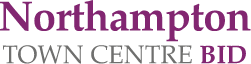 Northampton Town Centre Ltd, Town Centre House, 7-8 Mercers Row, Northampton, NN1 2QLTelephone: 01604 837766  -  Email:  info@northamptonbid.co.uk.    PROXY FORMSIf you are unable to attend the AGM and wish to appoint a proxy to vote on your behalf then please fully complete the form below and return it to the BID Manager, Mark Mullen by emails info@northamtonbid.co.uk by noon on Wednesday 29th September 2021.PROXY FORM                                                (Name of Member person or organisation) 	(“the Member”)I,                                         , being or representing the Member, hereby appoint                                    of                                                 as my proxy to vote in my name and on my behalf at the Annual General Meeting of Northampton Town Centre Ltd (Business Improvement District) to be held on 30th September 2021 and at any adjournment thereof.Unless otherwise instructed, the proxy may vote as he thinks fit or abstain from voting.…………………………………………………Signed on                                          2021